Praise and Worship eveningFriday 28th October in church starting at 7pm.A time for us to come together to enjoy an extended time of worship and prayer, to give thankful praise to our God and to be open to His Holy Spirit for refreshing and direction.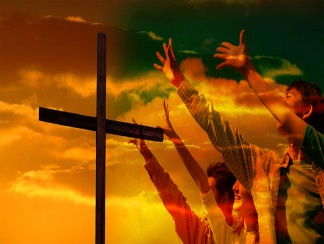 Please do invite others along, especially those you know who you are praying for to come to know Jesus as their Saviour.SUNDAY 30th October at 6pmA special service to remember those we love who have died; an opportunity for prayer and reflection and to light a candle in memory. 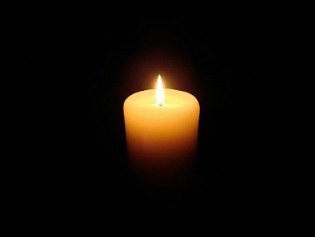 Please do come to this service and invite others you know who have lost loved ones and allow God to pour out His comfort and peace. Revelation 7: 17 – part of the scripture to be read at the service:“For the Lamb at the centre of the throne will be their shepherd; ‘He will lead them to springs of living water.’ (Isaiah 49:10)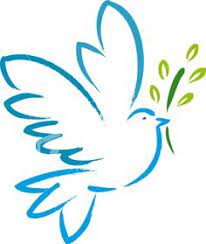 ‘And God will wipe away every tear from their eyes’(Isaiah 25: 8)”Psalms for each day of the week 24th – 29th October:Mon:   Psalm 98     Tues:  Psalm 106     	Wed: Psalm 111Thurs: Psalm 115     Fri: Psalms 116, 117      Sat: Psalm 121Information about the services for the next 2 weeks given opposite. Key: DOB: Revd Dave O’Brien; VB: Vicky Bentley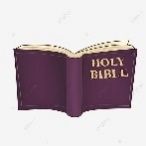 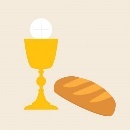 Holy Communion  Service of the Word    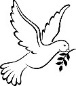 Prayers for healing                during the serviceMidweek (Wed.)  Book of Common Prayer Holy Communion Service:(the LORD said…) Now my eyes will be open and my ears attentive to the prayers offered in this place. (2 Chron, 7: 15)SUNDAY10.30am6pm23rd Oct.Last Sunday after TrinityLuke 18: 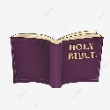 9 – 14Preach: DOBLead: DOBWorship and Bible Teaching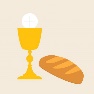 Matthew 7: 7 - 12PrayerPreach: DOBLead: VB30th Oct.ALL SAINTSLuke 19: 1 – 10Preach: VBLead: DOBRevelation 7: 9 – 17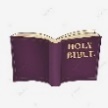 Memorial/Invitation ServiceRemembering those we loveLead: VBPreach: DOB26th Oct.Luke 18: 9 – 14 Lead/Celebrant: DOB  Preach: VB